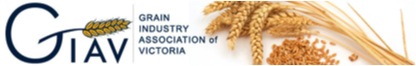 Committee Nomination FormFor consideration at the AGM held at Harbour Room, 2 Pier Road St Kilda, at 9:30 am 6 September 2019To be lodged no later than 30 August 2019 - seven days prior to Annual General MeetingTo GIAV SecretaryNominee:				PRINT NAMEMember nominating:				PRINT NAME			SIGN			DATEMember seconding				PRINT NAME			SIGN			DATEEndorsement of Nominee:				 SIGN							DATEDate of receipt of completed form: